Memory – Week voor de Gezonde JeugdVia deze mediakaart bieden we jouw de mogelijkheid om tijdens de Week voor de Gezonde Jeugd (16 t/m 20 maart) een ludieke spelactiviteit tijdens de gymles aan te bieden. Het enige wat je hiervoor nodig hebt vind je hieronder:
Je bouwt een ‘soort’ apenkooi parcours op in de gymles. Afhankelijk van de groep/leeftijd, kan de klas dit ook zelf doen. En verstop alle memorykaartjes in, om, op het parcours. Hieronder een voorbeeld:
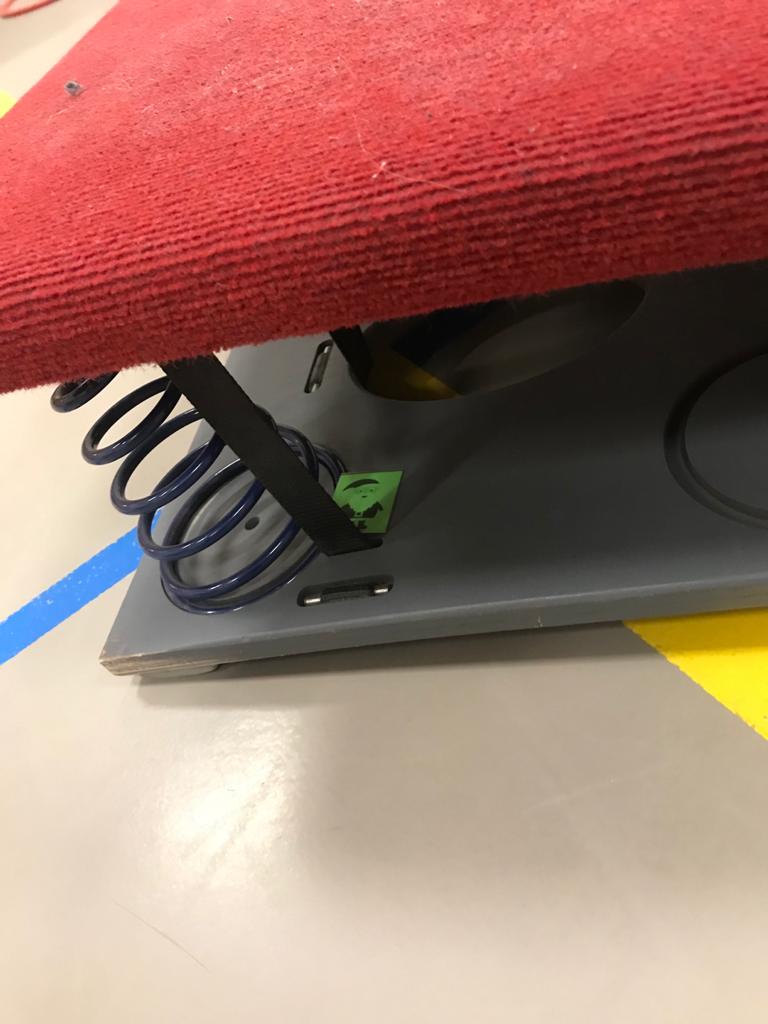 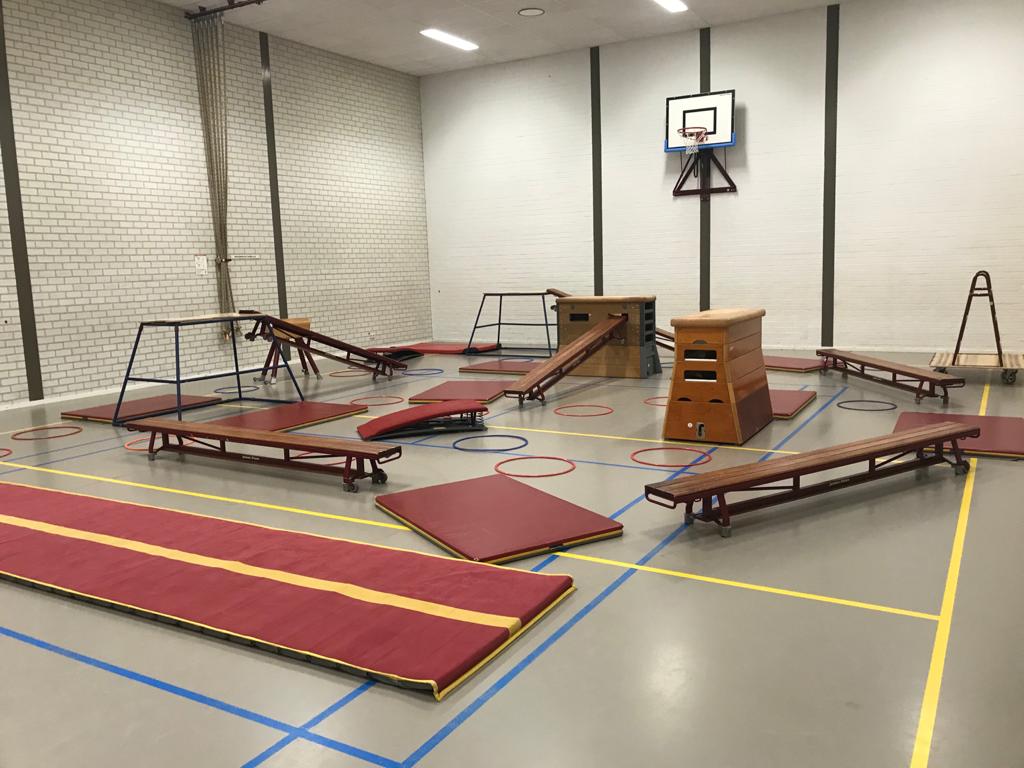 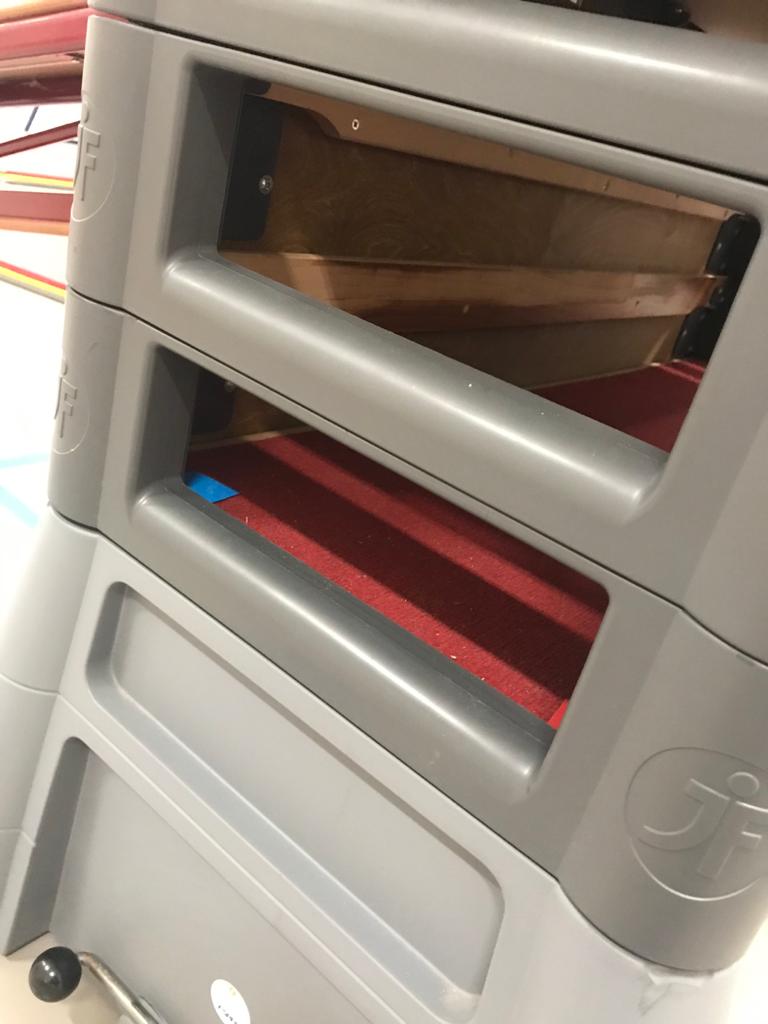 Regels:Maak groepen (afhankelijk van het aantal leerlingen). Iedere groep krijgt een gekleurde kaart (groen, rood, blauw of wit) met hierop een memorykaart.Alle afbeeldingen op de memorykaart hebben iets te maken met de Week van de Gezonde Jeugd.Door, in en op het parcours liggen alle memorykaartjes verstopt.Probeer zo snel mogelijk met jouw groep jouw memorykaart (in de juiste kleur) compleet te krijgen!Je mag hierbij de grond niet aanraken, want dan ben je af en heeft je team 1 man minder.Benodigdheden:- Aantal gekleurde memorykaarten (aantal kleuren afhankelijk van aantal teams)- Los geknipte memory kaartjes in dezelfde kleur als de kaarten- Verstop van ieder kaartje, iedere kleur, er één. (bij kleintjes kun je ook kiezen om meerdere keren alles te printen, zodat het makkelijker wordt)Print op BLAUW papier: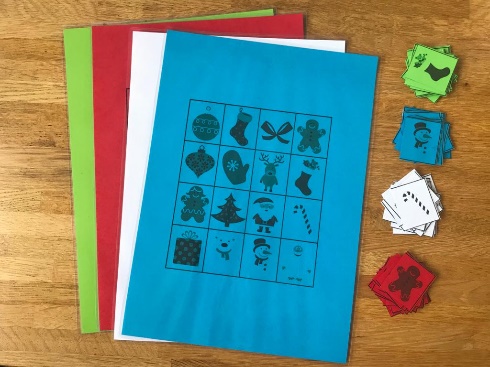 Print op GROEN papier:Print op ROOD papier:Print op WIT papier: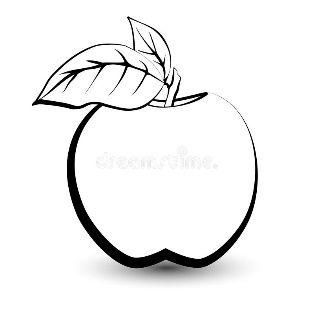 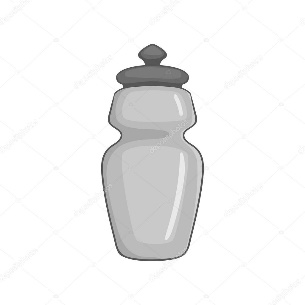 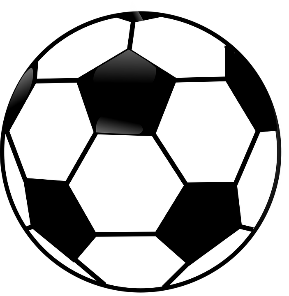 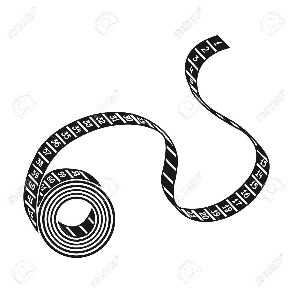 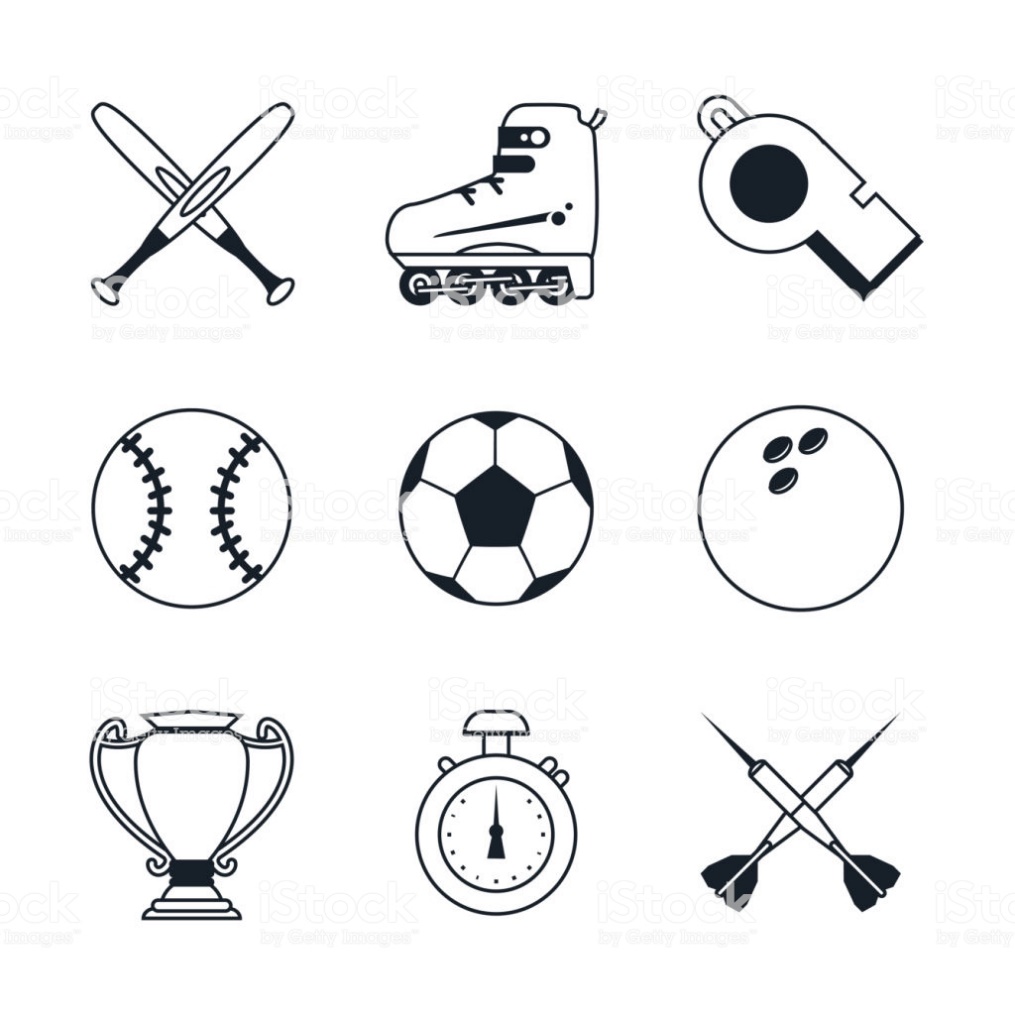 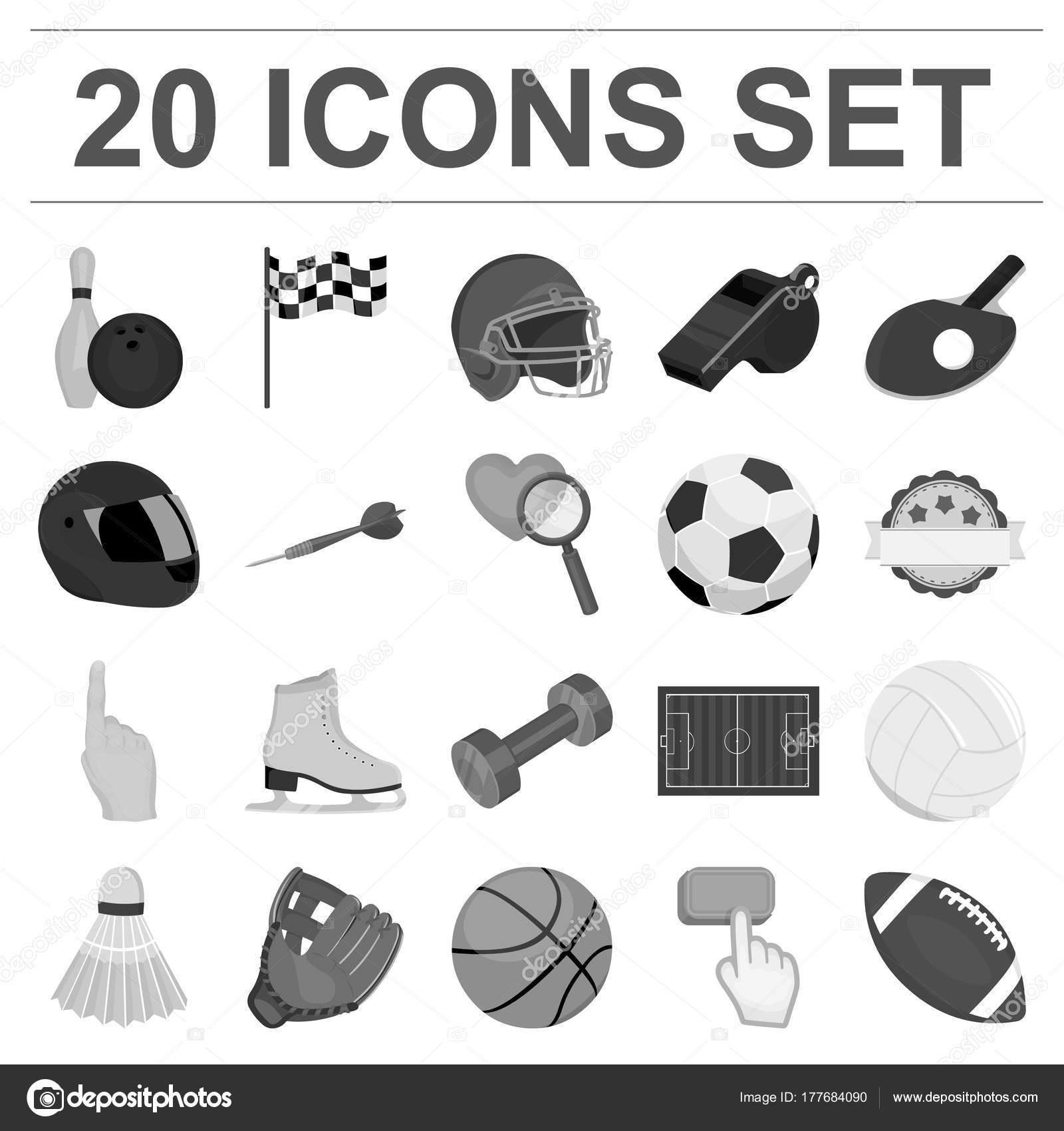 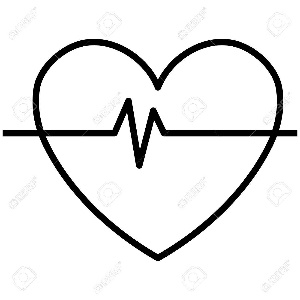 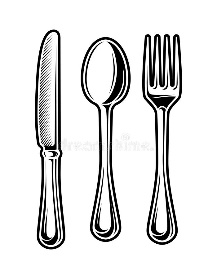 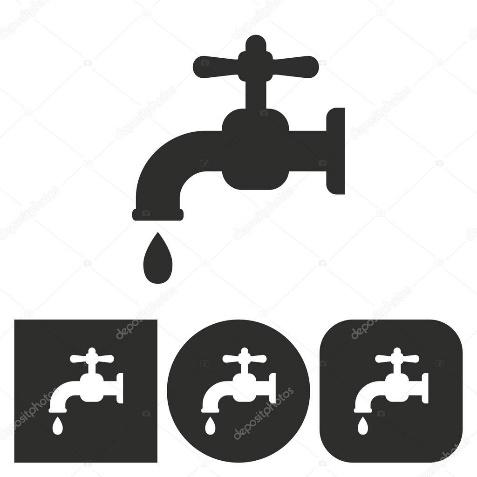 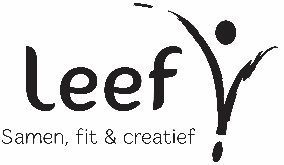 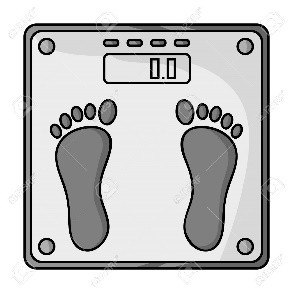 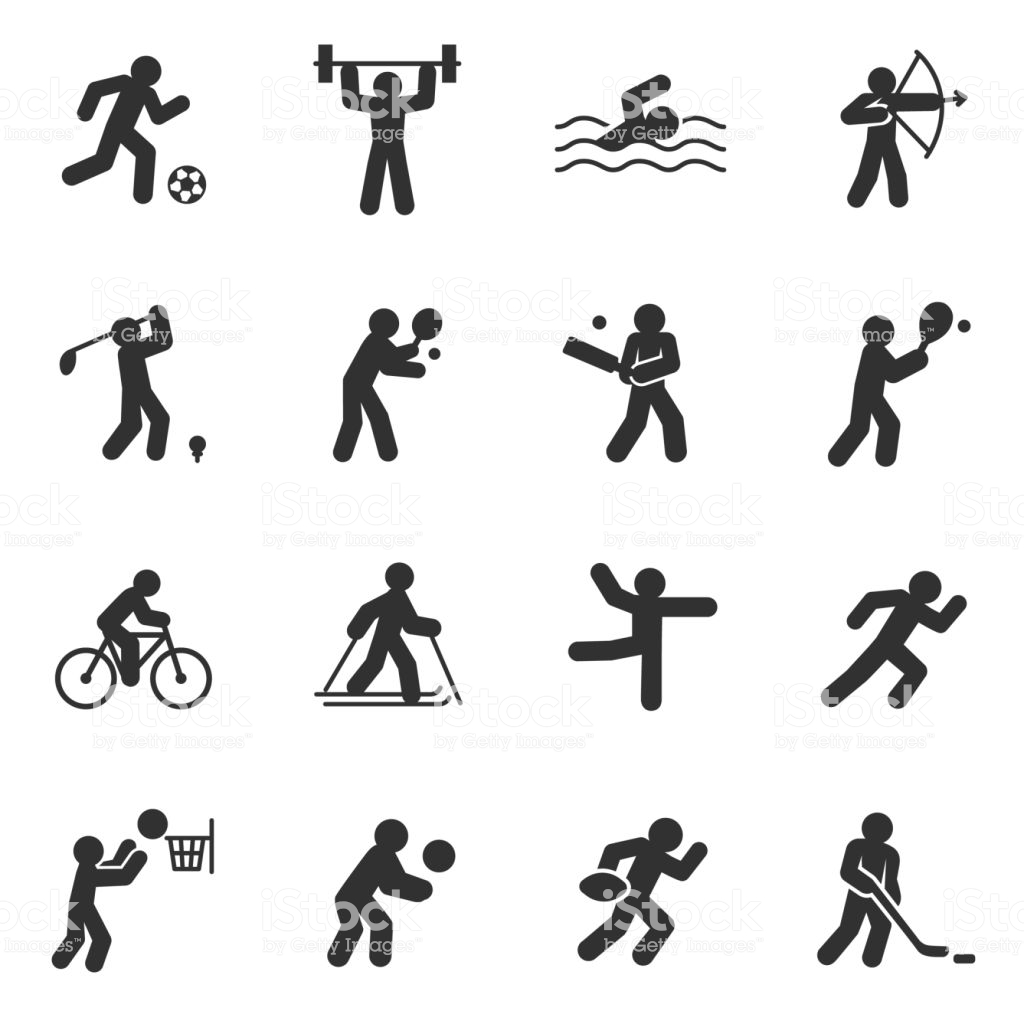 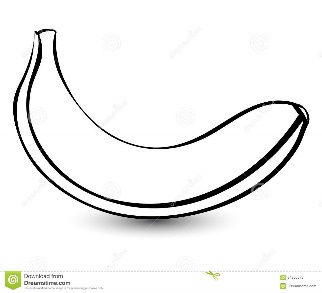 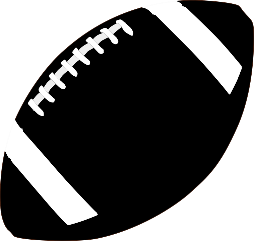 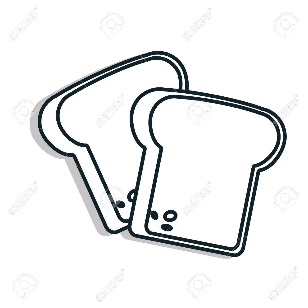 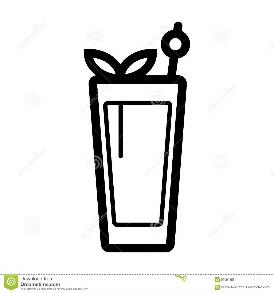 